ELG2336 Test 1Name:                                                                                   NumberThis is your test 1 draft. Print and bring it to the classroom on February 1, 2018. Test requirement and values will be given at the beginning of the test.Question 1 (2 marks):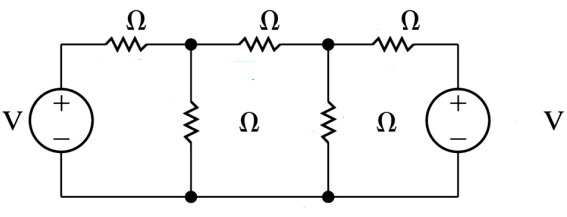 Question 2 (3 marks): 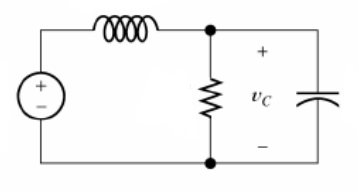 